جنبش اجتماعی زنان به روایت تصویردرس نظریه های انسان شناسیدوره دکتریمرضیه مددی دارستانیاستاددکتر ناصر فکوهیاعطای دیپلم قابله گری به زنان در دوره قاجار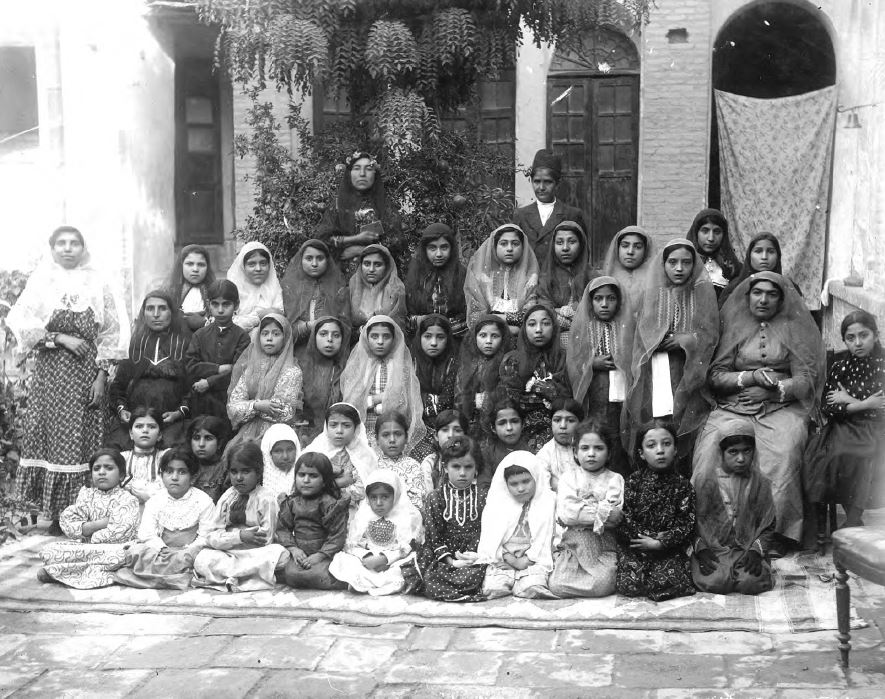 زنان در دوران مشروطه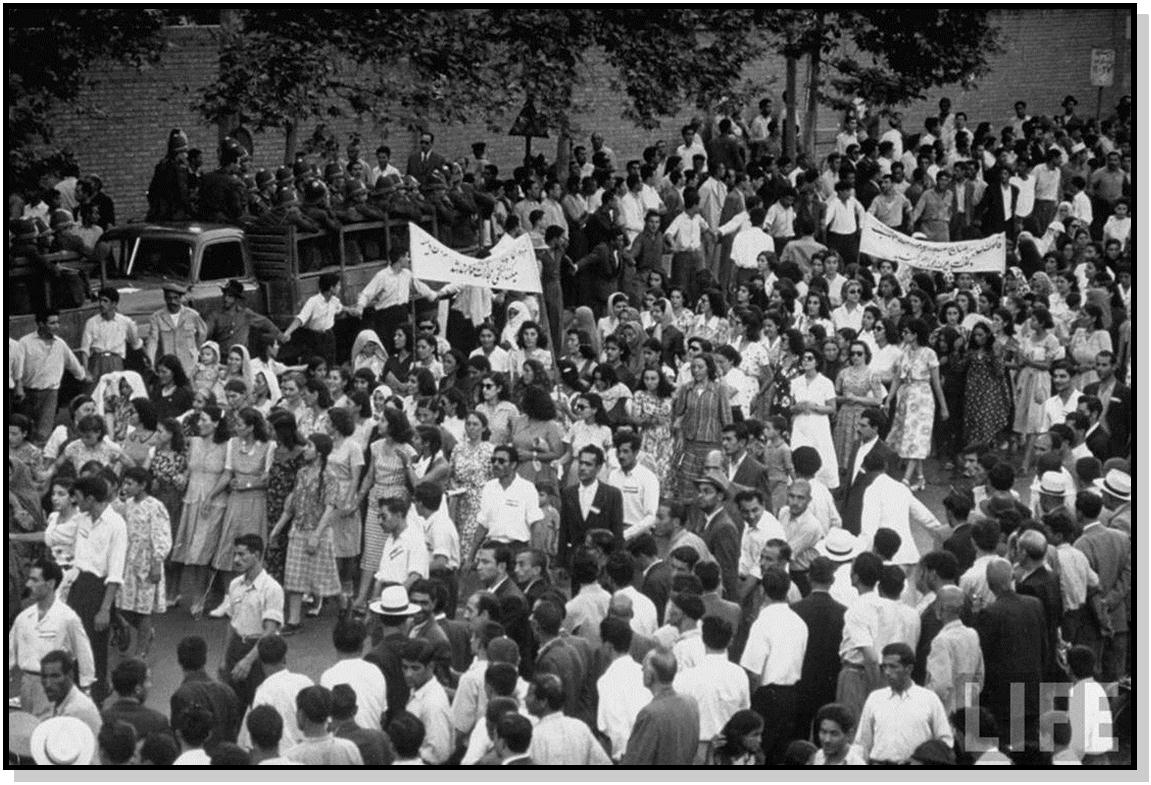 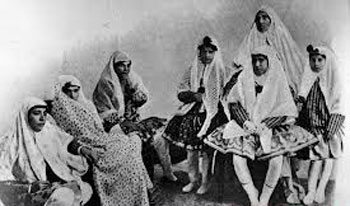 انجمن نسوان تبریز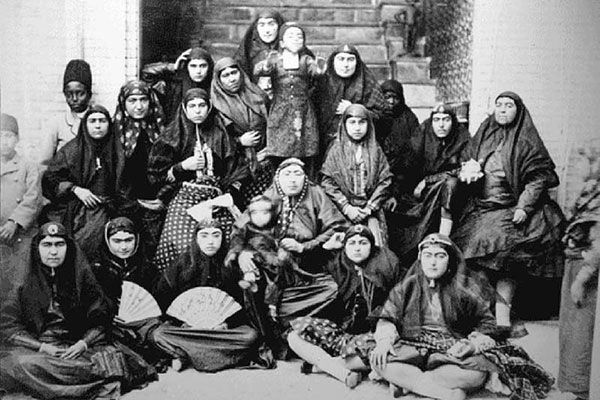 نقش زنان در جنبش مشروطه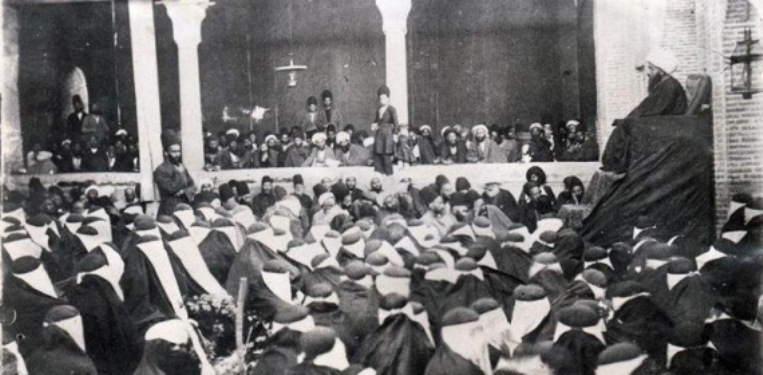 راهپیمایی زنان کردستان در سال 1339 برای مطالبه حقوق برابر زن و مرد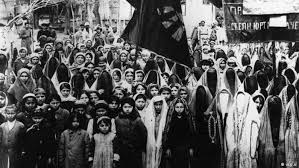 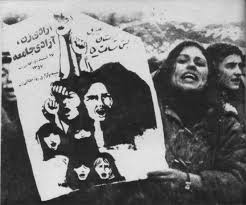 انجمن حقوق زنان در سال 1311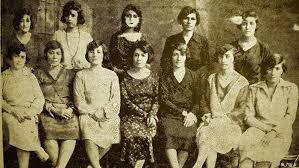 اولین زنان مهماندار تاریخ ایران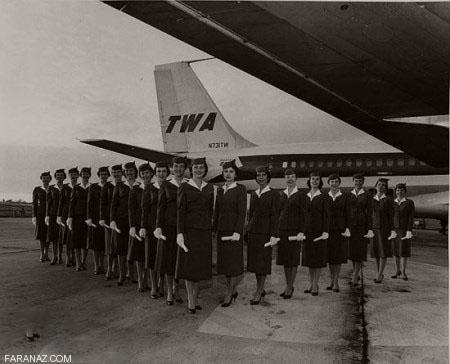 حق رأی زنان در دوران پهلوی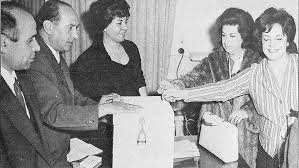 زنان در پیروزی انقلاب اسلامی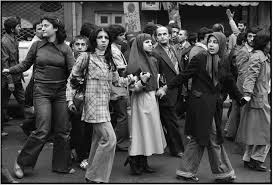 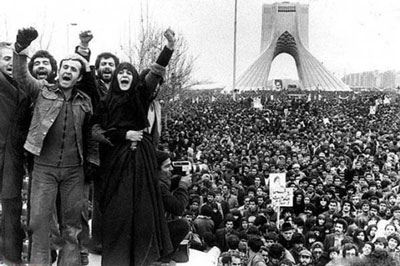 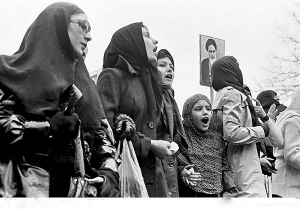 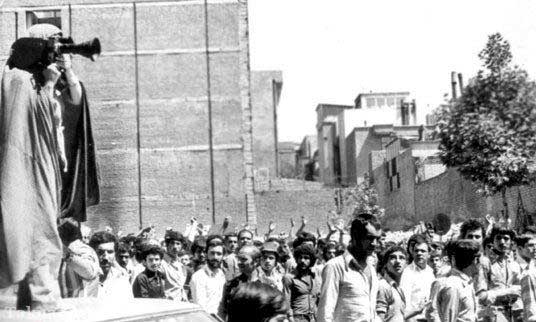 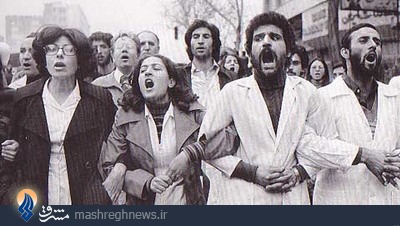 حضور زنان در صحنه های جبهه جنگ سال 1359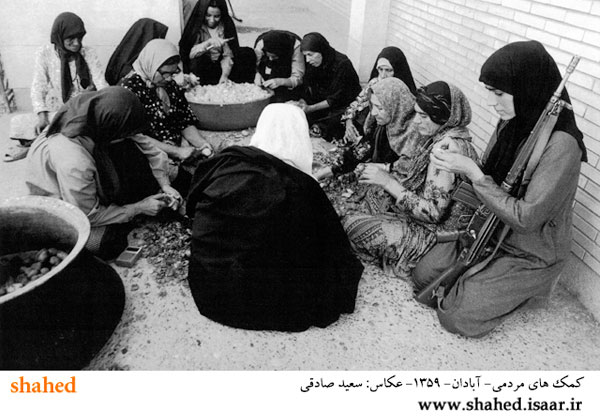 منابعhttps://www.mehrnews.com/news/2110155http://tarikhirani.ir/fa/files/48/bodyView/485http://basij-n-m.blogfa.com/post/6http://tabnakbato.ir/fa/news/92614https://www.radiozamaneh.com/231375